  About the ProgramPurpose:  The purpose of the mentor program is to provide effective instruction to new secretaries in Granite School District and help secretaries who transfer to a new position within the District.Definition:  Mentor:  The secretary assigned to train (mentor) the new/transfer secretaryMentee:  The new/transfer secretary to be trained (mentored)Transfer Secretary:  Current employee moving from one position within Granite School District to Principal Secretary, Financial Secretary, or Registrar at a school locationNew Secretary:  New to Granite School District as a Principal Secretary, Financial Secretary, or RegistrarTerm:  HR determines the start date of the mentor and the term is either 6 or 12 months, depending on transfer vs new secretary, respectivelyStipend:A one-time stipend of up to $300 for a new secretary (12-month assignment) and up to $150 for a transfer secretary (6-month assignment) may be paid to the mentor based on the Mentor Advisory Committee’s evaluation of the mentor’s performance and associated paperwork.Mentor Advisory Committee:The Mentor Advisory Committee shall consist of the following members:Human Resources Administrator for GAEOPGAEOP President or Vice PresidentA District, Elementary, or Secondary AdministratorGAEOP Board Member over MentoringThe Mentor Advisory Committee will evaluate the mentor’s paperwork at the end of their term to determine the approved stipend.  Assigned Mentors:The GAEOP President and the Human Resources Administrator for GAEOP will work together to assign a mentor to a mentee.  Once mentors are selected and assigned, the mentor’s school administrator must approve for the mentor to be away from their regular job assignment by signing an agreement.  (It is anticipated that the initial visit will be the only contact where the mentor travels to the mentee’s school, but is not the rule.)  Mentors and mentees will likewise sign an agreement to provide and receive mentoring, respectively. Mentors will be chosen for mentees based on their job assignment (Principal Secretary, Financial Secretary, Registrar, etc.) and school needs, such as being a Title I school.   Mentor – Instructions & ChecklistMentor Information & Responsibilities:Mentors should have a desire to help other secretaries succeedMentors should have the ability to develop the skills of othersMentors should have up-to-date knowledge of Granite School District policies and proceduresMentors must have effective organizational skillsMentors must have a minimum of three years of school secretarial experienceMentors will be reviewed annually by the Mentor Advisory CommitteeMentors may be an active mentor for a maximum of three consecutive yearsMentors may have no more than two mentees at a timeMentors shall sign an agreement to be a mentor and notify the Human Resources Administrator for GAEOP and the GAEOP designated committee member of the Mentor Advisory Committee if they cannot fulfill their responsibility after beginningMentors shall keep a progress log of all visits, phone calls, emails, IMs, and other communications with their mentee Mentors shall turn in all required paperwork to the GAEOP designated committee member of the Mentor Advisory Committee by the end of their term to qualify for the stipendMentor Checklist:Sign Agreement and send to the GAEOP designated committee member of the Mentor Advisory CommitteePerform mentoring responsibilities throughout the school year as outlined in this packetIntroduce yourself to your mentee’s administratorObtain permission from your administrator for all in-person visits with your menteeKeep a progress log of all visits, phone calls, emails, IMs, and other communications with your mentee Fill out evaluation form at the end of your termTurn in paperwork to the GAEOP designated committee member of the Mentor Advisory Committee at the end of your term  Mentor – Agreement GAEOPGranite Association of Educational Office Professionals________________________________________	I willingly accept the assignment of Mentor to(mentor name)_______________________________________ at 	____________________________________(mentee name)						(school location)for ___ 6 ___ 12 months and understand the requirements as outlined in the Mentor Packet.      (check one)Mentor Signature:  __________________________________________	Date:  _____________(Mentor – sign, date, and send this form to the GAEOP designated committee member of the Mentor Advisory Committee who will then obtain the HR signature and return an executed copy to you.)Human Resources:  _________________________________________	Date:  _____________Official Start Date: _______________________________________________________________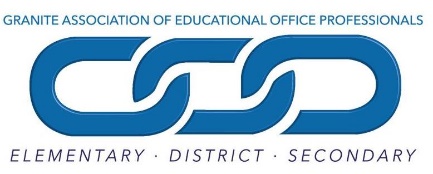   Mentor – Mentor Log _______________________________________	_________________________________________   (mentor name)						   (mentor employee #)_______________________________________	_________________________________________   (mentee name)						   (mentee school)Please keep a log of your encounters with your mentee using the log below.  Enter the date in which you fulfilled the action (clarify the action on months where you have options, such as phone calls, emails, IMs, and/or in-person visits) and write a short description of the encounter.  Describe what you helped with, what the mentee’s questions(s) were, and how you helped.  Write your observations; positives, negatives, etc.  Does the mentee need help that you cannot give?  Is the mentee responsive to your help?  Provide evidence of at least five (5) contacts from September – May by printing off emails and/or IMs. START DATE: _______________________New Secretary	90  – 100 points = $300.0080  –   89 points = $250.0070  –   79 points = $200.0060  –   69 points = $150.0050  –   59 points = $100.0030  –   49 points = $  50.00  0  –   29 points = $    0.00Transfer Secretary90  – 100 points = $150.0080  –   89 points = $125.0070  –   79 points = $100.0060  –   69 points = $  75.0050  –   59 points = $  50.0030  –   49 points = $  25.00  0  –   29 points = $    0.00Simplified Version5 points – Mentor Agreement10 points – Initial Contact (in-person, 2 hours, meet administrator) (15 points for 6-month mentors)5 points – Week 1 (phone call)5 points – Week 2 (phone call)5 points – Week 3 (phone call)5 points – Week 4 (phone call)--- Points double for 6-month mentors for months 2-6.  Months 7-12 are not required)5 points – Month 2 (phone call, email, IM, or in-person visit) 5 points – Month 3 (phone call, email, IM, or in-person visit)5 points – Month 4 (phone call, email, IM, or in-person visit)5 points – Month 5 (phone call, email, IM, or in-person visit)5 points – Month 6 (phone call, email, IM, or in-person visit)5 points – Month 7 (phone call, email, IM, or in-person visit)5 points – Month 8 (phone call, email, IM, or in-person visit)5 points – Month 9 (phone call, email, IM, or in-person visit)5 points – Month 10 (phone call, email, IM, or in-person visit)5 points – Month 11 (phone call, email, IM, or in-person visit)5 points – Month 12 (phone call, email, IM, or in-person visit) 10 points – Review    Mentor – EVALUATION(To be filled out by the mentor)_______________________________________	_________________________________________   (mentor name)						   (mentor employee #)___________________________________________________________________________________  (mentee name)						   (mentee school)Was there anything that you covered with your mentee that you feel further review/assistance would be helpful for them?  Was there a specific incident or anything in the process of being a mentor that made you feel especially successful in your assignment?What challenges, if any, did you face in the course of mentoring? (e.g. coordinating schedules, time involved, knowledge of topic, etc.)Are there additional trainings that the district could provide that would be particularly helpful for mentees?  (e.g. Discovery, accounting, budgets, QSS, etc.)Is there anything you would like to suggest to improve the Mentor Program?Mentor’s Signature:  ___________________________________________  Date:  _________________  Mentee – CongratulationsCongratulations on your new assignment!This packet has been put together to help you in your position, whether you are new to the District or new to the position. Some of the information will be just that; information, but we think you will find that the majority of the enclosed information and resources will help you in your specific job responsibilities.  You have been assigned a mentor to be your guide as you get started.  There will be other “experts” around you, and you should refer to all of them to gather information, but ultimately, you will be the person that the principal, teachers, custodians/support staff, students, and parents will come to when they have a question. Be prepared to write down the question, refer to the “experts” around you, and then get back to the person who asked the question with your best answer in a timely fashion.  Start with, “That’s a really great question, let me double check on that and get back to you.  Would that be okay?” Don’t be afraid to tell teachers/staff that you need some time to complete a request/task and that you’ll do your best to fit it into your schedule (in the next hour, by the end of today, tomorrow, by the end of the week, by the end of the month, etc.) Keep really good notes on EVERYTHING, especially the things that happen yearly. It is difficult to remember a year from now, what you did today, so write it down! You will thank yourself later. Learn how to prioritize and find a system that helps you remember what you’ve promised; post-it notes, Outlook calendar, yellow pad list, etc…  Find what works for you.  And, above all, no matter how much is on your plate, no matter how frustrated you are, no matter how hard things seem, please be kind to everyone you come in contact with. They do not know what’s happening in your world. You set the climate in the office and if you’re kind, smiling, friendly, patient, forgiving, etc., others will be that way with you. You are in charge of more than you may think!Good luck!  It’s a big job and you’re the right person for it!  Be kind to yourself and if you make mistakes, learn from them and move forward.  There are so many facets to this job that you probably didn’t envision and it’s impossible to know everything all at once.  Take it a step at a time, attend professional developments and trainings, and soon enough you’ll find that you are proficient.    Mentee – Instructions & ChecklistMentee Information & Responsibilities:Mentee understands that the mentor is there to help them and shall give them the opportunity to do soAsk questions and get help as neededMentees will fill out an evaluation at the end of the mentor’s termMentee Checklist:Sign Agreement and send to the GAEOP designated committee member of the Mentor Advisory Committee at the beginning of the mentor’s termFill out evaluation form and turn into the GAEOP designated committee of the Mentor Advisory Committee at the end of the mentor’s term  Mentee – Agreement GAEOPGranite Association of Educational Office Professionals________________________________________	I willingly accept the services from my mentor,(mentee name)_______________________________________________________________________________(mentor name)						for ___ 6 ___ 12 months and understand their responsibilities as outlined in the Mentor Packet.      (check one)Mentee Signature:  __________________________________________	Date:  _____________(Mentee – sign, date, and send this form to the GAEOP designated committee member of the Mentor Advisory Committee who will then obtain the HR signature and return an executed copy to you.)Human Resources:  _________________________________________	Date:  _____________Official Start Date: _______________________________________________________________  Mentee – Websites & Login InformationWebsites, School/District Contacts, and Logins**Blackboard		https://granite.parentlink.netFor login help, please contact Information Systems 385-646-4509*Discovery		https://discovery.graniteschools.org/dscy_login.aspxFor login help, please contact Information Systems 385-646-4509Granite School District	https://www.graniteschools.org GSD Intranet		https://gsdsites.graniteschools.org/Pages/Default.aspx GSD Maintenance Work Order	http://maintenance.graniteschools.org/main.asp GSD People Search	http://directory.graniteschools.org/*GSD Portal		https://portal.graniteschools.org/LoginPolicy.jspFor login help, please contact Information Systems 385-646-4509GSD School Search (school boundaries)	http://www2.graniteschools.org/SchoolSearch/GSD School Website	http://schools.graniteschools.org/schoolnamehere*Immunization Info (USIIS) https://apps.usiis.org/usiis/login?serviceCode=1For login help, please contact Jessica McClellan 801-538-9132 or jessicamcclellan@utah.gov*Immunization Info (Data Manager)	https://datamanager.graniteschools.orgFor login help, please contact Information Systems 385-646-4509New Hire Tracking	https://docs.google.com/spreadsheets/d/1jnh_D_pG0l9c76ZfE2u1D86fRbCcYOMcnVj-B6Q8pm0/edit#gid=0*Office Depot		https://business.officedepot.comFor login help, please contact Office Depot rep; Suzanna Vega 855-337-6811 x 16037*QSS	Get login from Information Systems (Principal sends request)For login help, please contact Information Systems 385-646-4509*Staples			https://www.staplesadvantage.com/shop/sahome?storeId=10101For login help, please contact Staples rep; Maxcy Busby 801-656-3217Student Injury Reporting	https://sir.health.utah.gov/*Subfinder		https://adminweb.aesoponline.com/For login help, please contact HR Sub Office 385-646-4210*US Bank (p-card)	https://access.usbank.com/cpsApp1/AxolPreAuthServlet?requestCmdId=loginFor login help, please contact Purchasing 385-646-4562  Mentee – District ContactsMentor Info385-646-_______	Secretary Mentor: _____________________________________________School Contacts –fill this in for your school385-646-________	___________________________________	Principal385-646-________	___________________________________	Principal’s Secretary 385-646-________	___________________________________	Financial Secretary 385-646-________	___________________________________	Registrar 385-646-________	___________________________________	Guidance Secretary385-646-________	___________________________________	Lunch Secretary385-646-________	___________________________________	Custodian 385-646-________	___________________________________	Associate Custodian 385-646-________	___________________________________	School Nurse 385-646-________	___________________________________	PTSA President 385-646-________	___________________________________	Community Council Chair 385-646-________	___________________________________	. District ContactsPhone		Department				Contact		Director385-646-4300	Accounting				Paula Winn		Chris LewisSecondary financial contact:  Brian Ipson, x 4302, bipson@graniteschools.org	Elementary financial contact:  Charlotte Bacon, x 4306 cbacon@graniteschools.org385-646-4528	Benefits				Colleen Lynch		Berkley King385-646-4554	Budgets				Jo Potter		Mitch Robison385-646-4529	Communications			Darla Williams	Ben Horsley385-646-4543	Curriculum				Shirley Ayrton		Leslie Bell385-646-5634	Custodial Services			Stephanie Ostendorf	Von Roskelley385-646-4205	Ed. Equity (language interpreters)	Samantha Peterson	Charlene Lui385-646-5508	Food Services				Tiffany Vandertoolen 	Dana Adams385-646-4482	Granite Education Foundation	Stormy Goeckeritz	Brent Severe801-481-7122	Granite Police Department		Dispatch		Chief Porter801-964-9355	Granite Wellness Center		Benefits Dept.385-646-4389	GTI					Kathy Roos		Devon Hartley385-646-4524	Help Desk – Information Systems385-646-7331	Homeschool/Home Hospital		Jeffrey Sherwin	Noelle Converse385-646-4517	HR Administrators			Lindsay Koehler	Donnette McNeill-Waters385-646-4549	HR Elementary			Marilee Evans		Patrick Flanagan385-646-4576	HR Secondary				Robert Lopez		Chris Judd385-646-4212	HR Classified				Stephanie Maarse	Jo Crawley385-646-4509	Information Systems			Traci Pritchett		Dale RobertsFor Discovery help:	Julie Martinez, x 7441, jemartinez@graniteschools.orgAli Williamson, x 2252, abwilliamson@graniteschools.org Stephanie Mondragon, x 9859, smondragon@graniteschools.org385-646-4502	Nursing Services			Linda Liebmann	Alison Milne	385-646-4311	Payroll					Teresa Himmelberger	Richard Welch385-646-4123	Planning & Boundaries 		Gayna Breeze		Steve Hogan    			     and Building Rentals    385-646-4409	Planning & Boundaries		Brooke Obray		Steve Hogan			     and Field Rentals385-646-4009	Policy & Legal Services		Diana Pennington	Doug Larson385-646-4670	Preschool Services			Deby Smith		Nannette Barnes385-646-4387	Prevention & Student Placement	Debbie Allen		Clay Pearce385-646-4556	Printing Services			Anna Williams	Layne Robison385-646-4562	Purchasing				Rose Elkins		Jared Gardner385-646-7336	Special Education			Doreen Yates		Noelle Converse385-646-4657	Special Education Elementary	Lindsey Larsen	Sheri Kennedy385-646-4647	Special Education Secondary		Kristin Fors		Brandy Moon385-646-4535	School Accountability Secondary	Sam Basham         	Danny Stirland 											Garett Muse											Craig Stauffer385-646-4510	School Accountability	 Elementary	Tina Nielsen	            Jon Adams											Shauna JensenTina West385-646-4537	School Accountability	 Elementary	Elisa Jenkins 		Mike Douglas 								     and Arlee Willits	Natalie Hansen385-646-4210	Sub Office				Jodi Halaeua		Patrick Flanagan385-646-4280	Transportation				Emily Cebrowski	Dave Gatti385-646-4286	Warehouse				Skip Foster		Jared Gardner  Mentee – Spreadsheets/FormsSpreadsheets/FormsGranite School District departments have already created several forms, most of which are fillable and can be found on the GSD Intranet Page (https://gsdsites.graniteschools.org/Pages/Default.aspx) by department.  If you can’t find what you’re looking for, call the specific department for help.  Other documents that may be helpful (some listed below) can be found on the GAEOP Weebly Page (http://gaeop.weebly.com/mentor-program.html).  Another great resource will be secretaries in your same position.  You should receive a list from HR when you start.  Auditorium SeatingMake a seating chart if one does not exist.  Modify it or create something custom to your school.Calling Tree Make sure every person who comes to your school – including district specialists – are on this list.  You wouldn’t want to miss anyone if there were a true emergency.  It’s worth the effort.Classroom/Teacher ListCompile a list, so you can see everything at a glance.Emergency contact formMake sure every person who comes to your school – including district specialists – fill out an emergency contact form.  This is helpful when you have to call 911 and need to know information about the employee.  It’s worth the effort to collect these from everyone.  Keep them confidential, but in a place where administrators may readily get to them.Faculty MeetingsWith your administrator, put together a schedule, as well as a sign-in, and spreadsheet to keep track of attendance.Keys ListStart a spreadsheet with the keys you have and then inventory teacher keys at the end of the year when they turn them in for the summer.  Have a filing system to check in and out keys and credentials.Locker ListCreate a spreadsheet that fits your needs.  Keep copious notes when moving students from locker to locker to keep the integrity of the combination.SubstitutesAssure that teachers know how to use the Aesop/Subfinder system.  Keep a log for payroll reporting purposes.Years of serviceThis is helpful for end of the school year awards/recognitions.  Mentee – Mentee Log (optional)OPTIONAL:  You are welcome to keep a log of your encounters with your mentor using the spreadsheet below.  It may be helpful for you to write your questions as you think of them and then get them answered by your Mentor.  This log is completely optional for you to use, as the mentee, but required for the mentor.START DATE: _______________________  For your information, your mentor receives points that convert to a stipend for their services:  Stipend:  New Secretary	90  – 100 points = $300.0080  –   89 points = $250.0070  –   79 points = $200.0060  –   69 points = $150.0050  –   59 points = $100.0030  –   49 points = $  50.00  0  –   29 points = $    0.00Transfer Secretary90  – 100 points = $150.0080  –   89 points = $125.0070  –   79 points = $100.0060  –   69 points = $  75.0050  –   59 points = $  50.0030  –   49 points = $  25.00  0  –   29 points = $    0.00Simplified Version5 points – Mentor Agreement10 points – Initial Contact (in-person, 2 hours, meet administrator) (15 points for 6-month mentors)5 points – Week 1 (phone call)5 points – Week 2 (phone call)5 points – Week 3 (phone call)5 points – Week 4 (phone call)--- Points double for 6-month mentors for months 2-6.  Months 7-12 are not required)5 points – Month 2 (phone call, email, IM, or in-person visit) 5 points – Month 3 (phone call, email, IM, or in-person visit)5 points – Month 4 (phone call, email, IM, or in-person visit)5 points – Month 5 (phone call, email, IM, or in-person visit)5 points – Month 6 (phone call, email, IM, or in-person visit)5 points – Month 7 (phone call, email, IM, or in-person visit)5 points – Month 8 (phone call, email, IM, or in-person visit)5 points – Month 9 (phone call, email, IM, or in-person visit)5 points – Month 10 (phone call, email, IM, or in-person visit)5 points – Month 11 (phone call, email, IM, or in-person visit)5 points – Month 12 (phone call, email, IM, or in-person visit)10 points – Review  Mentee – EVALUATION(To be filled out by the mentee)_______________________________________	_________________________________________   (mentee name)						   (mentee school)___________________________________________________________________________________   (mentor name)						   Was there anything that your mentor covered with you that you feel further review/assistance would be helpful?  Was there a specific incident or anything your mentor said or did that made you feel especially successful in your new assignment?What challenges, if any, did you face in the course of being mentored? (e.g. coordinating schedules, time involved, knowledge of topic, etc.)Are there additional trainings that the district could provide that would be particularly helpful for you?  (e.g. Discovery, accounting, budgets, QSS, etc.)Is there anything you would like to suggest to improve the Mentor Program?Mentee’s Administrator’s Signature:  ____________________________________  Date:  ___________  Administrator (Mentor) – Instructions & ChecklistAdministrator for the Mentor:Administrators must give approval for their secretary to mentor another secretary by signing the Administrator Agreement and returning it to the GAEOP designated committee member of the Mentor Advisory CommitteeAdministrators should understand that their secretary will make an initial contact with their mentee at their school that will last at least two hours and may make other periodic visits during the mentoring term (mentor secretary shall obtain approval from principal for each visit)Administrator for the Mentor Checklist:Sign Agreement and send to the GAEOP designated committee member of the Mentor Advisory Committee  Administrator (Mentor) - AgreementGAEOPGranite Association of Educational Office Professionals_________________________________________	GAEOP/HR has approval for my school secretary,(administrator name)_________________________________________,	to mentor a new secretary for ___ 6 ___ 12 months.  (secretary name) 										  (check one)I support/understand the requirements as outlined in the Mentor Packet.Administrator Signature:  ____________________________________	Date:  _____________(Administrator – sign, date, and send this form to the GAEOP designated committee member of the Mentor Advisory Committee who will obtain the HR signature and return an executed copy to you.)Human Resources:  _________________________________________	Date:  _____________Official Start Date: _______________________________________________________________  Administrator (Mentee) – Instructions & ChecklistAdministrator for the Mentee:Administrators are responsible for training their secretary on the registration and end of year processes for their schoolAdministrators should be introduced to their secretary’s mentorAdministrator should go over the checklist for their new secretary (included in packet)Administrator for the Mentee Checklist:Go over the checklist with your new secretary (included in packet)Train your secretary on your school’s registration and end of year processesIf necessary, let a member of the Mentor Advisory Committee know if your secretary is not getting the attention they need from their mentor  Administrator (Mentee) – Checklist for SecretaryAdministrators of mentee, please go over the following checklist with your new secretary:Tour – Take the secretary on a tour of the school Mission Statement – Share the school’s mission statement and what it meansWeekly Planning Meetings – Date/time/place of admin team planning meetingsWhich meetings include the secretary?School Expectations – Overview of all expectationsStudents, teachers, staff, administrators, parents, district, etc.School expectations of secretaryJob Responsibilities – Overview of specific job responsibilities of new secretary as well as describing the processes of the school that are expected of others on the administrative teamWho does the secretary go to with questions?Who is in charge when you are away?Budgets/spending/depositsClass schedules/student placementMail/interoffice mailWhat is your policy for meeting with parents/teachers/staff?Emergency Procedures, Fire Drills, Lockdowns, and True Emergencies – Go over protocolsWho calls 911, who calls the parents, who directs emergency crews, where do teachers/student/staff line up, how does everyone know what to do, what is the secretary’s responsibility? Call Granite P.D. 801-481-7122 when conducting a drill or in a real emergency 2-Way Radio – Teach secretary how to use the walkie-talkiesWhat can/cannot be said over the airIntercom system – When can the intercom be used during instruction timeHow and when do you do an all call vs paging into classroomsBells – How do you manually ring bells and turn them on/off for holidays/breaksTo reset or change bell schedules, contact Security Systems ext. 7133Phones – Basic overview of how to use the phones and provide a school-wide extension listWho do I call when the phones aren’t working?  Brian Goldsberry 4262 / Brett Seastrand 4261 Find out which technician services your school and add BOTH of their numbers to your personal cell phone in case school phones go down completely and you need help.Faculty Meeting – Introduce the new secretary in the first faculty meeting Share ways teachers can help the new secretaryVisitors/Volunteers – What systems are in place?Where do they sign in, who is allowed, how are they identified, what access/instructions should you give to them? When does administration need to be involved?Check-In Procedures – What is the process for parents checking in late studentsLate slipsCheck-Out Procedures – What is the process for checking students out of schoolWho can/cannot check a student out and how to tell in Discovery.  Is I.D. necessary?Can a student be sent out to a car without a parent coming inside?Students Not Picked Up – What is the process for students who are not picked up by parentsWho stays with them?School Climate – Share your views and expectations for school climateDescribe how the school keeps up employee moraleWhat is the secretary’s role in school climateBeginning/Ending of the Day Procedures – What is completed first/last?Doors to unlock/lockSubstitutesSecretary Lunch Break – How long is break and who provides phone/office coverage (see Board Policies, Article IX.A.3.f.)School Lists – Staff, grade level, departments, committees, etc.Community Lists – PTA, School Community Council, etc.What day/time do they meet?After-School ProgramsWhich ones are offeredContact infoMedical Training – Does secretary need to be trained to dispense medications to students? Contact Nursing Services 385-646-4502Power Outages – What do we do for student lunches, how long until we send kids home early, how do we do class change without bells/intercom?Professional Development – What opportunities are offered via departments/GAEOP within the District GAEOP handbook states, “Contract secretaries will be allowed a minimum of 16 hours in order to attend professional development. All professional development must be approved by the immediate supervisor.”School Injuries – Who fills out the form for students, staff, and/or patrons? Other/miscellaneous – Are there specific needs for your school to review?       Notes:  Human Resources – Instructions & ChecklistHR Information & Responsibilities:The Human Resources Administrator for GAEOP and the GAEOP President will work together to assign a mentor to a menteeHR will determine the start date for the new secretaryHR shall provide a list of secretaries that do similar jobs as a resource for menteesHR shall provide a list of mentors/mentees to the GAEOP designated committee member of the Mentor Advisory Committee and update each time a new secretary is added/removed At least two MAC members shall review and score mentor paperwork prior to any stipends being paid; one member may be the Human Resources Administrator for GAEOPHR shall process all payments to mentor secretariesHR Checklist:Assign mentors to menteesDetermine start dateProvide a list of secretaries doing similar jobs to the menteeProvide a list of mentors/mentees to the GAEOP designated committee member of the Mentor Advisory Committee, and update each time a new secretary is added/removedParticipate in the scoring process at the end of a secretary’s term, as directed by the GAEOP designated committee member of the Mentor Advisory CommitteeProcess payments due to mentors after scoring is complete  Mentor Advisory Committee – Instructions & ChecklistMentor Advisory Committee Information & Responsibilities:At least two MAC members shall review and score mentor paperwork prior to any stipends being paidMentor Advisory Committee Checklist:The Human Resources Administrator for GAEOP and the GAEOP President will work together to assign a mentor to a menteeParticipate in the scoring process at the end of a secretary’s term, as directed by the GAEOP designated committee member of the Mentor Advisory Committee  Mentor Advisory Committee – Worksheet for Scoring_______________________________________	_________________________________________   (mentor name)						   (mentor employee #)_______________________________________	_________________________________________   (scorer name)						   (score)START DATE: _______________________Total Points Awarded:  ________________________										(transfer to top of page)  Stipend:  New Secretary	90  – 100 points = $300.0080  –   89 points = $250.0070  –   79 points = $200.0060  –   69 points = $150.0050  –   59 points = $100.0030  –   49 points = $  50.00  0  –   29 points = $    0.00Transfer Secretary90  – 100 points = $150.0080  –   89 points = $125.0070  –   79 points = $100.0060  –   69 points = $  75.0050  –   59 points = $  50.0030  –   49 points = $  25.00  0  –   29 points = $    0.00  Mentor Advisory Committee – Master Score Sheet_______________________________________	_________________________________________   (mentor name)						   (mentor employee #)_______________________________________	_________________________________________   (scorer #1 name)						   (score)_______________________________________	_________________________________________   (scorer #2 name)						   (score)_______________________________________	_________________________________________   (scorer #3 name)	optional					   (score)Score #1 ________	+ Score #2 ________ + Score #3 ________ = __________ ÷ 2 or 3 = __________							      (optional)                                                (circle one)  Stipend:  New Secretary	90  – 100 points = $300.0080  –   89 points = $250.0070  –   79 points = $200.0060  –   69 points = $150.0050  –   59 points = $100.0030  –   49 points = $  50.00  0  –   29 points = $    0.00Transfer Secretary90  – 100 points = $150.0080  –   89 points = $125.0070  –   79 points = $100.0060  –   69 points = $  75.0050  –   59 points = $  50.0030  –   49 points = $  25.00  0  –   29 points = $    0.00(GAEOP designated committee member of the Mentor Advisory Committee – once complete, give to the HR Administrator for GAEOP for processing.)___________________________________ is approved for the following stipend:  $ _________	   (mentor name)____________________________________	___________________________________   (Human Resources Administrator for GAEOP signature)		   (date)Mentor Agreement 5 pointsMentor Agreement 5 pointsMentor Agreement 5 pointsPlease sign and send the agreement to the GAEOP designated committee member of the Mentor Advisory CommitteeDate:  Description:  (15 points for 6-month mentors)Initial Contact10 points(15 points for 6-month mentors)Initial Contact10 points(15 points for 6-month mentors)Initial Contact10 pointsAs soon as possible – should be at least two hours and you should introduce yourself to the principalDate:  Description:  Week 15 pointsWeek 15 pointsWeek 15 pointsPhone callDate:  Description:  Week 25 pointsWeek 25 pointsWeek 25 pointsPhone callDate:  Descriptionn:  Week 35 pointsWeek 35 pointsWeek 35 pointsPhone callDate:  Description:  Week 45 pointsWeek 45 pointsWeek 45 pointsPhone callDate:  Description:  Month 2 – Month 12:  Evidence must be provided for at least five of these contacts                                        (-2 points each for no documentation)TRANSFER SECRETARY:  Points DOUBLE in Months 2-6.  Do not fill out Months 7-12. Month 2 – Month 12:  Evidence must be provided for at least five of these contacts                                        (-2 points each for no documentation)TRANSFER SECRETARY:  Points DOUBLE in Months 2-6.  Do not fill out Months 7-12. Month 2 – Month 12:  Evidence must be provided for at least five of these contacts                                        (-2 points each for no documentation)TRANSFER SECRETARY:  Points DOUBLE in Months 2-6.  Do not fill out Months 7-12. Month 2 ______________________5 pointsMonth 2 ______________________5 pointsMonth 2 ______________________5 pointsPhone call, email, IM, in-person visitDate:  Description:  Month 3 ______________________5 pointsMonth 3 ______________________5 pointsMonth 3 ______________________5 pointsPhone call, email, IM, in-person visitDate:  Description:  Month 4 ______________________5 pointsMonth 4 ______________________5 pointsMonth 4 ______________________5 pointsPhone call, email, IM, in-person visitDate:  Description:  Month 5 ______________________5 pointsMonth 5 ______________________5 pointsMonth 5 ______________________5 pointsPhone call, email, IM, in-person visitDate:  Description:  Month 6 ______________________5 pointsMonth 6 ______________________5 pointsMonth 6 ______________________5 pointsPhone call, email, IM, in-person visitDate:  Description:  (not for 6-month mentors)Month 7 ______________________5 points(not for 6-month mentors)Month 7 ______________________5 points(not for 6-month mentors)Month 7 ______________________5 pointsPhone call, email, IM, in-person visitDate:  Description:  (not for 6-month mentors)Month 8 ______________________5 points(not for 6-month mentors)Month 8 ______________________5 points(not for 6-month mentors)Month 8 ______________________5 pointsPhone call, email, IM, in-person visitDate:  Description:  (not for 6-month mentors)Month 9 ______________________5 points(not for 6-month mentors)Month 9 ______________________5 points(not for 6-month mentors)Month 9 ______________________5 pointsPhone call, email, IM, in-person visitDate:  Description:  (not for 6-month mentors)Month 10 ______________________5 points(not for 6-month mentors)Month 10 ______________________5 points(not for 6-month mentors)Month 10 ______________________5 pointsPhone call, email, IM, in-person visitDate:  Description:  (not for 6-month mentors)Month 11 ______________________5 points(not for 6-month mentors)Month 11 ______________________5 points(not for 6-month mentors)Month 11 ______________________5 pointsPhone call, email, IM, in-person visitDate:  Description:  (not for 6-month mentors)Month 12 ______________________5 points(not for 6-month mentors)Month 12 ______________________5 points(not for 6-month mentors)Month 12 ______________________5 pointsPhone call, email, IM, in-person visitDate:  Description:  Mentor/Mentee Review10 pointsMentor/Mentee Review10 pointsMentor/Mentee Review10 pointsThis may be completed together and accomplished in your final contactDate:  Description:  Mentor Agreement5 pointsMentor Agreement5 pointsMentor Agreement5 pointsPlease sign and send the agreement to the GAEOP designated committee member of the Mentor Advisory CommitteeDate:  Notes:  (15 points for 6-month mentors)Initial Contact10points(15 points for 6-month mentors)Initial Contact10points(15 points for 6-month mentors)Initial Contact10pointsAs soon as possible – should be at least two hours and you should introduce yourself to the principalDate:  Notes:  Week 15 pointsWeek 15 pointsWeek 15 pointsPhone callDate:  Notes:   Week 25 pointsWeek 25 pointsWeek 25 pointsPhone callDate:  Notes:  Week 35 pointsWeek 35 pointsWeek 35 pointsPhone callDate:  Notes:  Week 45 pointsWeek 45 pointsWeek 45 pointsPhone callDate:  Notes:Month 2 – Month 12:  Evidence must be provided for at least five of these contacts 
                                       (-2 points each for no documentation)TRANSFER SECRETARY:  Points DOUBLE in Months 2-6.  Do not fill out Months 7-12.Month 2 – Month 12:  Evidence must be provided for at least five of these contacts 
                                       (-2 points each for no documentation)TRANSFER SECRETARY:  Points DOUBLE in Months 2-6.  Do not fill out Months 7-12.Month 2 – Month 12:  Evidence must be provided for at least five of these contacts 
                                       (-2 points each for no documentation)TRANSFER SECRETARY:  Points DOUBLE in Months 2-6.  Do not fill out Months 7-12.Month 2 ______________________5 pointsMonth 2 ______________________5 pointsMonth 2 ______________________5 pointsPhone call, email, IM, in-person visitDate:  Notes:  Month 3 ______________________5 pointsMonth 3 ______________________5 pointsMonth 3 ______________________5 pointsPhone call, email, IM, in-person visitDate:  Notes:  Month 4 ______________________5 pointsMonth 4 ______________________5 pointsMonth 4 ______________________5 pointsPhone call, email, IM, in-person visitDate:  Notes:  Month 5 ______________________5 pointsMonth 5 ______________________5 pointsMonth 5 ______________________5 pointsPhone call, email, IM, in-person visitDate:  Notes:  Month 6 ______________________5 pointsMonth 6 ______________________5 pointsMonth 6 ______________________5 pointsPhone call, email, IM, in-person visitDate:  Notes:  (not for 6-month mentors)Month 7 ______________________5 points(not for 6-month mentors)Month 7 ______________________5 points(not for 6-month mentors)Month 7 ______________________5 pointsPhone call, email, IM, in-person visitDate:  Notes:  (not for 6-month mentors)Month 8 ______________________5 points(not for 6-month mentors)Month 8 ______________________5 points(not for 6-month mentors)Month 8 ______________________5 pointsPhone call, email, IM, in-person visitDate:  Notes:  (not for 6-month mentors)Month 9 ______________________5 points(not for 6-month mentors)Month 9 ______________________5 points(not for 6-month mentors)Month 9 ______________________5 pointsPhone call, email, IM, in-person visitDate:  Notes:  (not for 6-month mentors)Month 10 ______________________5 points(not for 6-month mentors)Month 10 ______________________5 points(not for 6-month mentors)Month 10 ______________________5 pointsPhone call, email, IM, in-person visitDate:  Notes:  (not for 6-month mentors)Month 11 ______________________5 points(not for 6-month mentors)Month 11 ______________________5 points(not for 6-month mentors)Month 11 ______________________5 pointsPhone call, email, IM, in-person visitDate:  Notes:  (not for 6-month mentors)Month 12 ______________________5 points(not for 6-month mentors)Month 12 ______________________5 points(not for 6-month mentors)Month 12 ______________________5 pointsPhone call, email, IM, in-person visitDate:  Notes:  Mentor/Mentee Review10 pointsMentor/Mentee Review10 pointsMentor/Mentee Review10 pointsThis may be completed together and accomplished in your final contactDate:  Notes:  Mentor Agreement                                                                                                        5 points possibleMentor Agreement                                                                                                        5 points possibleMentor Agreement                                                                                                        5 points possiblePlease sign and send the agreement to the GAEOP designated committee member of the Mentor Advisory CommitteeNotes:  Points Awarded:  Initial Contact                                                                                                              10 points possible(15 points for 6-month mentors)Initial Contact                                                                                                              10 points possible(15 points for 6-month mentors)Initial Contact                                                                                                              10 points possible(15 points for 6-month mentors)As soon as possible – should be at least two hours and mentor should introduce self to principalNotes:  Points Awarded:  Week 1                                                                                                                            5 points possibleWeek 1                                                                                                                            5 points possibleWeek 1                                                                                                                            5 points possiblePhone callNotes:  Points Awarded:  Week 2                                                                                                                            5 points possibleWeek 2                                                                                                                            5 points possibleWeek 2                                                                                                                            5 points possiblePhone callNotes:  Points Awarded:  Week 3                                                                                                                            5 points possibleWeek 3                                                                                                                            5 points possibleWeek 3                                                                                                                            5 points possiblePhone callNotes:  Points Awarded:  Week 4                                                                                                                            5 points possibleWeek 4                                                                                                                            5 points possibleWeek 4                                                                                                                            5 points possiblePhone callNotes:  Points Awarded:  Month 2 – Month 12:  Evidence must be provided for at least five of these contacts                                        (-2 points each for no documentation)TRANSFER SECRETARY:  Points DOUBLE in Months 2-6.  Do not fill out Months 7-12.Month 2 – Month 12:  Evidence must be provided for at least five of these contacts                                        (-2 points each for no documentation)TRANSFER SECRETARY:  Points DOUBLE in Months 2-6.  Do not fill out Months 7-12.Month 2 – Month 12:  Evidence must be provided for at least five of these contacts                                        (-2 points each for no documentation)TRANSFER SECRETARY:  Points DOUBLE in Months 2-6.  Do not fill out Months 7-12.Month 2                                                                                                                          5 points possible(10 points for 6-month mentors)Month 2                                                                                                                          5 points possible(10 points for 6-month mentors)Month 2                                                                                                                          5 points possible(10 points for 6-month mentors)Phone call, email, IM, in-person visitNotes:  Points Awarded:  Month 3                                                                                                                          5 points possible(10 points for 6-month mentors)Month 3                                                                                                                          5 points possible(10 points for 6-month mentors)Month 3                                                                                                                          5 points possible(10 points for 6-month mentors)Phone call, email, IM, in-person visitNotes:  Points Awarded:  Month 4                                                                                                                          5 points possible(10 points for 6-month mentors)Month 4                                                                                                                          5 points possible(10 points for 6-month mentors)Month 4                                                                                                                          5 points possible(10 points for 6-month mentors)Phone call, email, IM, in-person visitNotes:  Points Awarded:  Month 5                                                                                                                          5 points possible(10 points for 6-month mentors)Month 5                                                                                                                          5 points possible(10 points for 6-month mentors)Month 5                                                                                                                          5 points possible(10 points for 6-month mentors)Phone call, email, IM, in-person visitNotes:  Points Awarded:  Month 6                                                                                                                          5 points possible(10 points for 6-month mentors)Month 6                                                                                                                          5 points possible(10 points for 6-month mentors)Month 6                                                                                                                          5 points possible(10 points for 6-month mentors)Phone call, email, IM, in-person visitNotes:  Points Awarded:  Month 7                                                                                                                          5 points possible(N/A for 6-month mentors)Month 7                                                                                                                          5 points possible(N/A for 6-month mentors)Month 7                                                                                                                          5 points possible(N/A for 6-month mentors)Phone call, email, IM, in-person visitNotes:  Points Awarded:  Month 8                                                                                                                          5 points possible(N/A for 6-month mentors)Month 8                                                                                                                          5 points possible(N/A for 6-month mentors)Month 8                                                                                                                          5 points possible(N/A for 6-month mentors)Phone call, email, IM, in-person visitNotes:  Points Awarded:  Month 9                                                                                                                          5 points possible(N/A for 6-month mentors)Month 9                                                                                                                          5 points possible(N/A for 6-month mentors)Month 9                                                                                                                          5 points possible(N/A for 6-month mentors)Phone call, email, IM, in-person visitNotes:  Points Awarded:  Month 10                                                                                                                        5 points possible(N/A for 6-month mentors)Month 10                                                                                                                        5 points possible(N/A for 6-month mentors)Month 10                                                                                                                        5 points possible(N/A for 6-month mentors)Phone call, email, IM, in-person visitNotes:  Points Awarded:  Month 11                                                                                                                        5 points possible(N/A for 6-month mentors)Month 11                                                                                                                        5 points possible(N/A for 6-month mentors)Month 11                                                                                                                        5 points possible(N/A for 6-month mentors)Phone call, email, IM, in-person visitNotes:  Points Awarded:  Month 12                                                                                                                        5 points possible(N/A for 6-month mentors)Month 12                                                                                                                        5 points possible(N/A for 6-month mentors)Month 12                                                                                                                        5 points possible(N/A for 6-month mentors)Phone call, email, IM, in-person visitNotes:  Points Awarded:  Mentor/Mentee Review                                                                                              10 points possibleMentor/Mentee Review                                                                                              10 points possibleMentor/Mentee Review                                                                                              10 points possibleThis may be completed together and accomplished in your final contactNotes:  Points Awarded:  